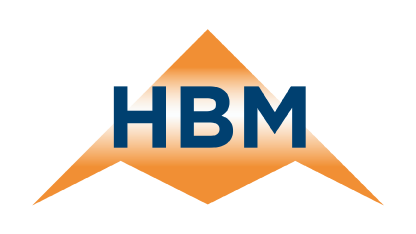 Introductieweek klas 2Aan alle leerlingen van klas 2 en hun ouders en/of verzorgers, Het schooljaar van 2022/2023 staat voor de deur en zoals ieder jaar is de samenstelling van de klassen veranderd. Om ervoor te zorgen dat iedereen een goede start kan maken in de tweede klas zullen wij starten met een introductieweek.  Maandag 29 augustus
De leerlingen zijn vandaag nog lekker vrij . Dinsdag 30 augustus Om 10:00 uur worden alle leerlingen van klas 2 op school verwacht. De leerlingen ontmoeten hun mentoren en klasgenoten voor het komende schooljaar. De mentoren zullen de hoofdpunten van leerjaar 2 doornemen en er is ruimte om kennis te maken. Daarnaast starten wij met het oefenen van de routines en wordt er van de leerlingen verwacht dat zij hun schoolspullen* meenemen. 
Neem jouw breedste lach mee en trek jouw mooiste kleren aan, want wij gaan vandaag ook met elkaar op de schoolfoto. Woensdag 31 augustus Om 08:30 uur worden de leerlingen op school verwacht. Wij beginnen de dag met een mentoruur. Hierna volgen de leerlingen twee verschillende workshops. 
Voor de workshops hebben de leerlingen al hun schoolspullen* nodig. 
De workshops zijn rond 11:00 uur afgelopen. 
Tussendoor is er een korte pauze, het is fijn als de leerlingen hiervoor wat eten en drinken mee hebben.  
 
In de middag zijn er voor de klassen 2A en 2B activiteiten in- en rond de school georganiseerd. Voor deze twee klassen zal de lunch worden verzorgd door school. Leerlingen uit de klassen 2C en 2D worden om 12:15 bij het stand beeld op de grote markt in Haarlem verwacht. 
De leerlingen uit deze klassen moeten deze dag zelf voor de lunch zorgen.  Donderdag 1 septemberOok vandaag worden jullie om 08:30 uur op school verwacht. 
Net als gister staat het ochtendprogramma in het teken van een mentoruur en twee workshops. Ook vandaag verwachten wij dat de leerlingen hun schoolspullen* mee hebben. 
Het ochtendprogramma is rond 11:00 uur afgelopen.
Het is wenselijk dat de leerlingen een tussendoortje mee hebben voor in de kleine pauze. 
In de middag worden klas 2A en 2B om 12:15 op de grote markt in Haarlem verwacht. 
De leerlingen uit deze klassen moeten deze dag zelf voor de lunch zorgen. Klas 2C en 2D zullen vandaag deelnemen aan activiteiten in- en rond de school . Voor deze twee klassen wordt de lunch vandaag verzorgd door school.  Vrijdag 2 september
Op de laatste dag van de introductieweek starten wij wederom om 08:30 uur in de mentorgroepen op school. Na het mentoruur zullen er weer twee workshops worden verzorgd en is het net als de andere dagen van belang dat de leerlingen hun schoolspullen meenemen. 
De leerlingen moeten vandaag zelf hun lunch verzorgen. Om 12:00 uur worden de leerlingen op het sportveld verwacht. 
De middag zal namelijk in het teken staan van sport- en spel. Neem hiervoor sportkleding- en schoenen, een flesje water en eventueel iets te eten mee.Wij hebben er nu al heel veel zin in!  Groetjes, 2A: Mevrouw Schuffelen en Meneer van den Berg 
2B: Mevrouw Groen en Mevrouw Nederlof 
2C: Mevrouw Meijs en Mevrouw de Boer
2D: Meneer Pabst en Mevrouw Wouters*schoolspullen; deze spullen neem jij elke dag mee. In je doorzichtige etui zitten: ​2 blauwe/zwarte pennen
2 potloden
2 nakijkpennen (groen of rood)
1 gum
1 puntenslijper 
2 markeerstiften (2 kleuren)
1 schaar
1 passer met dopje
4 kleurpotloden (blauw, groen, geel, rood)
1 lijmstift
1 blauwe/zwarte whiteboard marker ​​Daarnaast heb je in jouw tas:​1 Casio Rekenmachine model fx-82
1 geodriehoek, ​1 leesboek​1 wisdoekje voor whiteboard1 mini whiteboard ​1 plenda​ (ontvang je op de eerste dag van je mentor)1 4-rings A4 map + insteekhoezen (voor de kennisoverzichten) ​1 A4 schriften met lijntjes (leerschrift)​